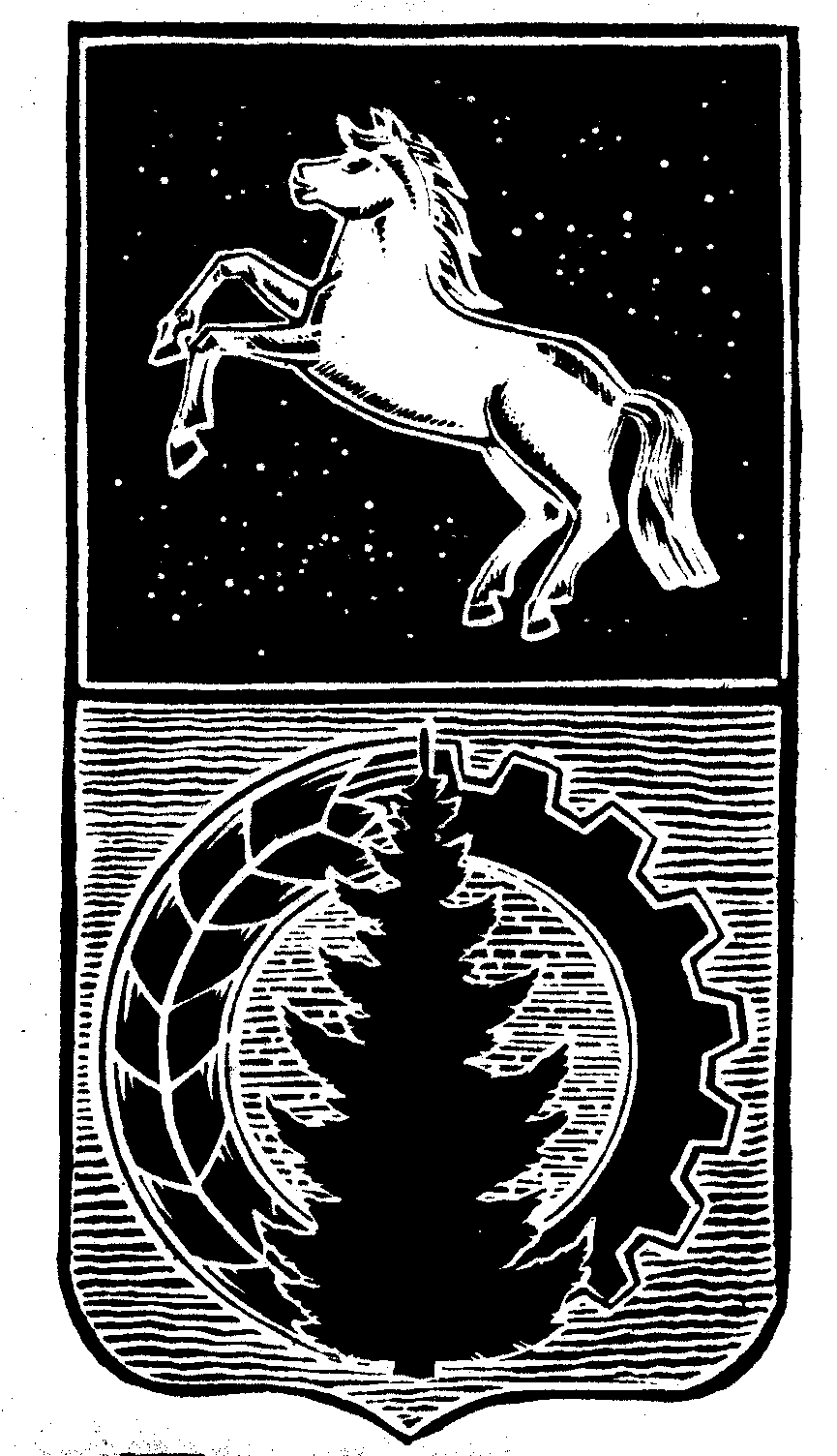 АДМИНИСТРАЦИЯ АСИНОВСКОГО РАЙОНАПОСТАНОВЛЕНИЕ 16.11.2016                                                                                                                  № 1676г. АсиноО подготовке по военно-учетным специальностям граждан, подлежащих призыву на военную службу в 2016-2017 учебном годуРуководствуясь требованиями Федерального закона № 53 от 28 марта 1998 года «О воинской обязанности и военной службе», постановлением Правительства Российской Федерации от 31 декабря 1999 года № 1441 «Об утверждении Положения о подготовке граждан РФ к военной службе», распоряжением Губернатора Томской области № 253-р от 12 октября 2016 года «О подготовке по военно-учетным специальностям в 2016-2017 учебном году граждан, подлежащих призыву на военную службу»ПОСТАНОВЛЯЮ:1. Утвердить прилагаемый план основных мероприятий по подготовке специалистов для Вооруженных Сил Российской Федерации в 2016-2017 учебном году (приложений №1).2. Начальнику отдела военного комиссариата Томской области по г. Асино и Асиновскому району (Пономареву В.Н.):- провести подготовку граждан по военно-учетной специальности (водители категории «С») в Асиновском спортивно-техническом клубе ДОСААФ в 2016-2017 учебном году;- обеспечить своевременное и качественное комплектование учебных групп и передачу их в АСТК ДОСААФ;- осуществлять контроль за ходом подготовки специалистов для ВС РФ, качеством освоения курсантами программы обучения, их отправкой в войска по полученной военно-учетной специальности;- организовать проезд курсантов к месту обучения и обратно транспортом АТП;- принять меры к полному и качественному выполнению программы обучения;- обеспечить подготовку граждан АО военно-учетной специальности к призыву;- подвести итоги выполнения плана подготовки по ВУС на заседании районной призывной комиссии.3. Рекомендовать начальнику АСТК ДОСААФ (Чепелевой Т.Э.):- подготовить к началу занятий учебно-материальную базу;- принять меры к полному и качественному выполнению программы обучения, обеспечить подготовку граждан по военно-учетной специальности в 2016-2017 учебном году.4. Руководителям предприятий, организаций, учреждений района в соответствии с действующим законодательством создать необходимые условия для регулярных занятий гражданам, направленным на обучение отделом военного комиссариата Томской области по г. Асино и Асиновскому району, и обеспечить контроль за посещаемостью занятий.5. Рекомендовать директору «Центра занятости населения г. Асино» (Кращук Н.А.) содействовать направлению граждан призывного возраста состоящих на учете в качестве безработных, на профессиональное обучение в Асиновское спортивно-техническом клубе ДОСААФ.6. Настоящее постановление вступает в силу с даты его подписания и подлежит опубликованию на официальном сайте муниципального образования «Асиновский район»  в информационно-телекоммуникационной сети «Интернет». 7. Контроль за исполнением настоящего постановления возложить на заместителя Главы администрации Асиновского района по социальным вопросам.Глава Асиновского района	                                                                      	   А.Е.Ханыгов                                               Будникова А.А.2-32-18Приложение №1 к постановлению Главы Асиновского районаОт_________№_______Планосновных мероприятий по подготовке специалистов в 2016-2017 учебном году в Асиновском спортивно-техническом клубе ДОСААФ для Вооруженных Сил РФ.1. План – задание на подготовку специалистовАсиновский спортивно-технический клуб ДОСААФ: 24 человека – водителей категории «С». Сроки отбора кандидатов: сентябрь – декабрь 2016 г. Начало подготовки – 01.02.2017г. Обучение проводится в один поток. Выпускные экзамены – май 2017 г.2. Контрольные мероприятияЛИСТ СОГЛАСОВАНИЯК проекту постановления«О подготовке по военно-учетным специальностям граждан, подлежащих призыву на военную службу в 2016-2017 учебном году»Проект подготовила Будникова А.А.№ п/пПроводимые мероприятия Исполнители Сроки исполнения 1.Разработать проект постановления администрации Асиновского района по вопросам подготовки граждан по военно-учетным специальностямНачальник отдела военного комиссариата Томской области по г. Асино и Асиновского районаСентябрь 2016 г.2. Утвердить план по подготовке граждан по военно-учетным специальностямНачальник отдела военного комиссариата Томской области по г. Асино и Асиновского районаНоябрь 2016 г.3.Плановые проверки хода подготовки специалистов, выполнения программы обучения, посещаемости занятий, состояние дисциплины и бытового устройства обучающихся гражданНачальник отдела военного комиссариата Томской области по г. Асино и Асиновского района, Начальник отделения призыва, Помощник начальника отделения призываОдин раз в месяцОдин раз в две недели еженедельно4Информирование Главы Асиновского района о подготовке специалистов по итогам обученияНачальник отдела военного комиссариата Томской области по г. Асино и Асиновского районаФевраль 2017 г., май 2017 г.5.Контроль передачи призывников в АСТК ДОСААФ и комплектования учебных взводовНачальник АСТК ДОСААФ, Начальник отдела военного комиссариата Томской области по г. Асино и Асиновского районаЯнварь 2017 г.6.Проверка ведения документацииНачальник отдела военного комиссариата Томской области по г. Асино и Асиновского районаОдин раз в месяцФ.И.О. должностьВизаДата поступленияДата согласованияПримечаниеБулыгина О.В. - заместитель Главы администрации Асиновского района по социальным вопросам.Королева Е.Б. – Начальник юридического отделаЕфименко С.В. – начальник Управления культуры, спорта и молодежи